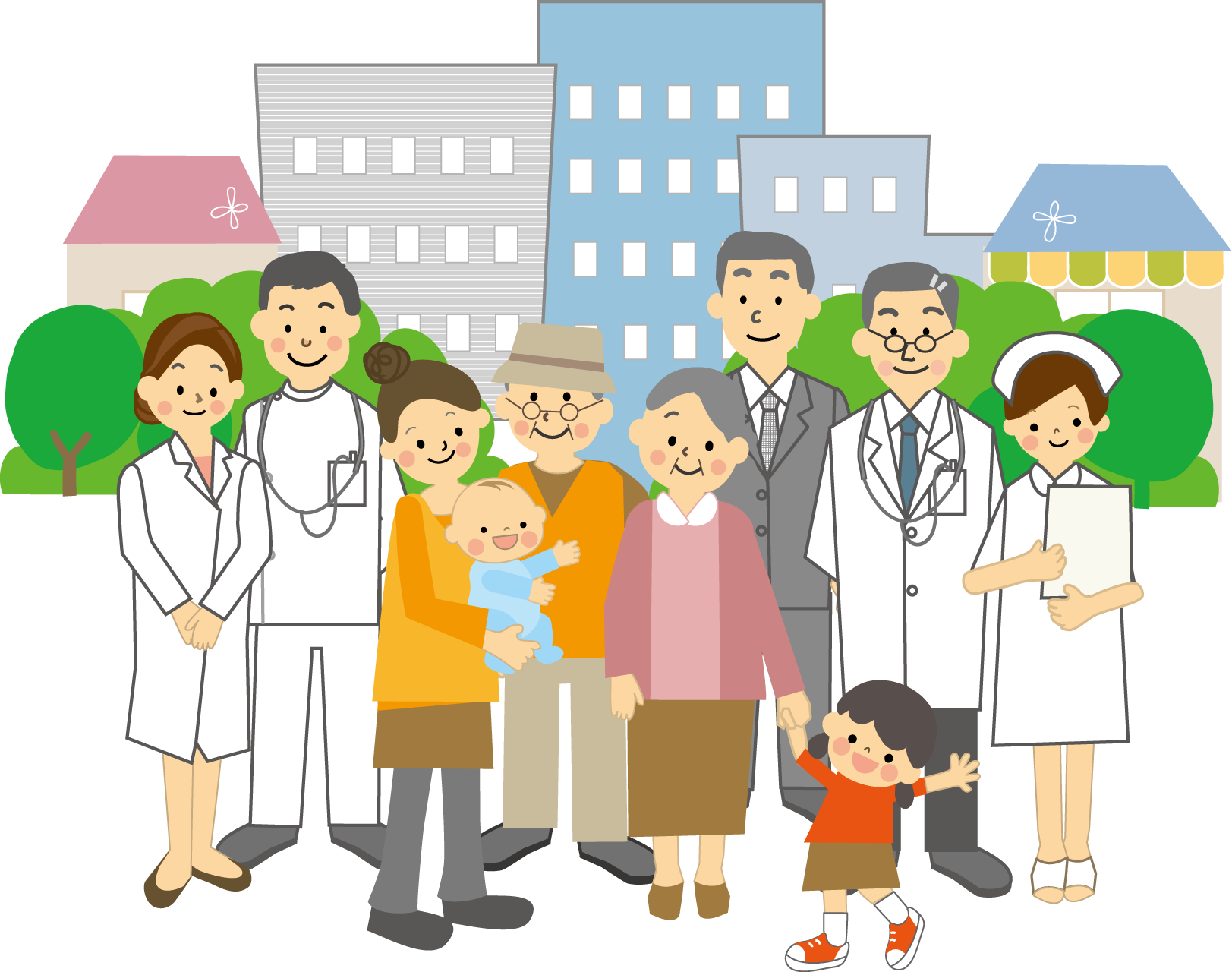 ☆行政の相談窓口☆行政の相談窓口☆行政の相談窓口☆行政の相談窓口☆館山市役所高齢者福祉課包括ケア係電話　０４７０－２９－５３８６鴨川市役所鴨川市福祉総合相談センター　鴨川市福祉総合相談センター　電話　０４－７０９３－１２００南房総市役所　健康支援課高齢者福祉係電話　０４７０－３６－１１５２鋸南町役場保健福祉課福祉支援室電話　０４７０－５０－１１７２